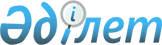 Осакаров аудандық мәслихатының 2017 жылғы 28 желтоқсандағы 30 сессиясының "Осакаров ауданының кенттерінің, ауылдық округтарының 2018-2020 жылдарға арналған бюджеті туралы" № 397 шешіміне өзгерістер енгізу туралы
					
			Мерзімі біткен
			
			
		
					Қарағанды облысы Осакаров аудандық мәслихатының 2018 жылғы 14 желтоқсандағы № 541 шешімі. Қарағанды облысының Әділет департаментінде 2018 жылғы 19 желтоқсанда № 5075 болып тіркелді. Мерзімі өткендіктен қолданыс тоқтатылды
      Қазақстан Республикасының 2008 жылғы 4 желтоқсандағы Бюджет кодексіне, Қазақстан Республикасының 2001 жылғы 23 қаңтардағы "Қазақстан Республикасындағы жергілікті мемлекеттік басқару және өзін-өзі басқару туралы" Заңына сәйкес, аудандық мәслихат ШЕШІМ ЕТТІ:
      1. Осакаров аудандық мәслихатының 2017 жылғы 28 желтоқсандағы 30 сессиясының "Осакаров ауданының кенттерінің, ауылдық округтарының 2018-2020 жылдарға арналған бюджеті туралы" (нормативтік құқықтық актілерді мемлекеттік тіркеу тізілімінде № 4557 тіркелген, 2018 жылғы 22 қаңтарда Қазақстан Республикасы нормативтік құқықтық актілерінің Эталондық бақылау банкінде электрондық түрде жарияланған) № 397 шешіміне келесі өзгерістер енгізілсін:
      1, 2, 4 тармақ жаңа редакцияда мазмұндалсын:
      "1. 2018-2020 жылдарға арналған Осакаровка кентінің бюджеті 1, 2, 3, 4, 5 қосымшаларға сәйкес, оның ішінде 2018 жылға келесі көлемдерде бекітілсін:
      1) кірістер – 378 342 мың теңге, оның ішінде:
      салықтық түсімдер – 47 860 мың теңге;
      салықтық емес түсімдер – 1226 мың теңге;
      негізгі капиталды сатудан түсетін түсімдер - 0 мың теңге;
      трансферттер түсімі – 329 256 мың теңге;
      2) шығындар - 378 342 мың теңге;
      3) таза бюджеттік несиелеу – 0 мың теңге, оның ішінде;
      бюджеттік несиелер – 0 мың тенге;
      бюджеттік несиелерді өтеу – 0 мың тенге;
      4) қаржы активтерiмен жасалатын операциялар бойынша сальдо – 0 мың теңге, оның iшiнде:
      қаржы активтерін сатып алу – 0 мың теңге;
      мемлекеттің қаржы активтерін сатудан түсетін түсімдер – 0 мың теңге;
      5) бюджет тапшылығы (профициті) - алу 0 мың теңге;
      6) бюджет тапшылығын қаржыландыру (профициті пайдалану) – 0 мың теңге, оның ішінде:
      қарыздар түсімі - 0 мың теңге;
      қарыздарды өтеу - 0 мың теңге;
      бюджет қаражатының пайдаланылатын қалдықтары - 0 мың теңге.
      2. 2018-2020 жылдарға арналған Молодежный кентінің бюджеті 6,7,8,9,10 қосымшаларға сәйкес, оның ішінде 2018 жылға келесі көлемдерде бекітілсін:
      1) кірістер – 371 220 мың теңге, оның ішінде:
      салықтық түсімдер – 24 970 мың теңге;
      салықтық емес түсімдер – 15 808 мың теңге;
      негізгі капиталды сатудан түсетін түсімдер - 0 мың теңге;
      трансферттер түсімі – 330 442 мың теңге;
      2) шығындар - 371 220 мың теңге;
      3) таза бюджеттік несиелеу – 0 мың теңге, оның ішінде;
      бюджеттік несиелер – 0 мың тенге;
      бюджеттік несиелерді өтеу – 0 мың тенге;
      4) қаржы активтерiмен жасалатын операциялар бойынша сальдо – 0 мың теңге:
      қаржы активтерін сатып алу – 0 мың теңге;
      мемлекеттің қаржы активтерін сатудан түсетін түсімдер – 0 мың теңге;
      5) бюджет тапшылығы (профициті) - 0 мың теңге;
      6) бюджет тапшылығын қаржыландыру (профициті пайдалану) – 0 мың теңге, оның ішінде:
      қарыздар түсімі - 0 мың теңге;
      қарыздарды өтеу - 0 мың теңге;
      бюджет қаражатының пайдаланылатын қалдықтары - 0 мың теңге.
      4. 2018-2020 жылдарға арналған Есіл ауылдық округінің бюджеті 14,15,16 қосымшаларға сәйкес, оның ішінде 2018 жылға келесі көлемдерде бекітілсін:
      1) кірістер – 22 816 мың теңге, оның ішінде:
      салықтық түсімдер – 8 517 мың теңге;
      салықтық емес түсімдер – 4 696 мың теңге;
      негізгі капиталды сатудан түсетін түсімдер - 0 мың теңге;
      трансферттер түсімі – 9 603 мың теңге;
      2) шығындар - 22 816 мың теңге;
      3) таза бюджеттік несиелеу – 0 мың теңге, оның ішінде;
      бюджеттік несиелер – 0 мың тенге;
      бюджеттік несиелерді өтеу – 0 мың тенге;
      4) қаржы активтерiмен жасалатын операциялар бойынша сальдо – 0 мың теңге, оның iшiнде:
      қаржы активтерін сатып алу – 0 мың теңге;
      мемлекеттің қаржы активтерін сатудан түсетін түсімдер – 0 мың теңге;
      5) бюджет тапшылығы (профициті) - алу 0 мың теңге;
      6) бюджет тапшылығын қаржыландыру (профициті пайдалану) – 0 мың теңге, оның ішінде:
      қарыздар түсімі - 0 мың теңге;
      қарыздарды өтеу - 0 мың теңге;
      бюджет қаражатының пайдаланылатын қалдықтары - 0 мың теңге".
      2. Көрсетілген шешімнің 1, 6, 14 қосымшалары осы шешімнің 1, 2, 3 қосымшаларына сәйкес жаңа редакцияда мазмұндалсын.
      3. Осы шешім 2018 жылдың 1 қаңтарынан бастап қолданысқа енгізіледі. Осакаровка кентінің 2018 жылға арналған бюджеті Молодежный кентінің 2018 жылға арналған бюджеті Есіл ауылдық округінің 2018 жылға арналған бюджеті
					© 2012. Қазақстан Республикасы Әділет министрлігінің «Қазақстан Республикасының Заңнама және құқықтық ақпарат институты» ШЖҚ РМК
				
      Сессия төрағасы, Аудандық мәслихаттың хатшысы 

К. Саккулаков
Осакаров аудандық мәслихатының2018 жылғы " 14 " желтоқсандағы42 сессиясының № 541 шешіміне1-қосымшаОсакаров аудандық мәслихатының2017 жылғы "28" желтоқсандағы30 сессиясының № 397 шешіміне1-қосымша
Санаты
Сыныбы
Ішкі сыныбы
Атауы
Сомасы, мыңтеңге
1
2
3
4
5
1.КІРІСТЕР
378 342
1
Салықтық түсімдер
47 860
01
Табыс салығы
24 829
2
Жеке табыс салығы
24 829
04
Меншікке салынатын салықтар
23 031
1
Мүлікке салынатын салықтар
1 055
3
Жер салығы
1 044
4
Көлік құралдарына салынатын салық
20 932
2
Салықтық емес түсімдер
1226
3
Негізгі капиталды сатудан түсетін түсімдер
0
4
Трансферттердің түсімдері
329 256
02
Мемлекеттiк басқарудың жоғары тұрған органдарынан түсетiн трансферттер
329 256
3
Аудандардың (облыстық маңызы бар қаланың) бюджетінен трансферттер
329 256
Функционалдық топ
Кіші функция
Бюджеттік бағдарламалардың әкімшісі
Бағдарлама
Атауы
Сомасы, мың теңге
ll. Шығындар
378 342
01
Жалпы сипаттағы мемлекеттік қызметтер
33 404
1
Мемлекеттік басқарудың жалпы функцияларын орындайтын өкілді, атқарушы және басқа органдар
33 404
124
Аудандық маңызы бар қала, ауыл, кент, ауылдық округ әкімінің аппараты
33 404
001
Аудандық маңызы бар қала, ауыл, кент, ауылдық округ әкімінің қызметін қамтамасыз ету жөніндегі қызметтер
33 404
04
Білім беру
144 032
1
Мектепке дейінгі тәрбие және оқыту
144 032
124
Аудандық маңызы бар қала, ауыл, кент, ауылдық округ әкімінің аппараты
144 032
004
Мектепке дейінгі тәрбиелеу және оқыту және мектепке дейінгі тәрбиелеу және оқыту ұйымдарында медициналық қызмет көрсетуді ұйымдастыру
144 032
07
Тұрғын үй-коммуналдық шаруашылығы
101 106
2
Коммуналдық шаруашылық
6 136
124
Аудандық маңызы бар қала, ауыл, кент, ауылдық округ әкімінің аппараты
6 136
014
Елді мекендерді сумен жабдықтауды ұйымдастыру
6 136
3
Елді-мекендерді көркейту
94 970
124
Аудандық маңызы бар қала, ауыл, кент, ауылдық округ әкімінің аппараты
94 970
008
Елді мекендердегі көшелерді жарықтандыру
15 918
009
Елді мекендердің санитариясын қамтамасыз ету
1 577
011
Елді мекендерді абаттандыру мен көгалдандыру
77 475
12
Көлік және коммуникация
87 800
1
Автомобиль көлігі
87 800
124
Аудандық маңызы бар қала, ауыл, кент, ауылдық округ әкімінің аппараты
87 800
013
Аудандық маңызы бар қалаларда, ауылдарда, кенттерде, ауылдық округтерде автомобиль жолдарының жұмыс істеуін қамтамасыз ету
7 800
045
Аудандық маңызы бар қалаларда, ауылдарда, кенттерде, ауылдық округтерде автомобиль жолдарын күрделі және орташа жөндеу 
80 000
13
Басқалар
12 000
9
Басқалар
12 000
124
Аудандық маңызы бар қала, ауыл, кент, ауылдық округ әкімінің аппараты
12 000
040
Өңірлерді дамытудың 2020 жылға дейінгі бағдарламасы шеңберінде өңірлерді экономикалық дамытуға жәрдемдесу бойынша шараларды іске асыруға ауылдық елді мекендерді жайластыруды шешуге арналған іс-шараларды іске асыру
12 000
lll.Таза бюджеттік кредит беру
0
Бюджеттік кредиттер
0
Бюджеттік кредиттерді өтеу
0
Санаты
Санаты
Санаты
Санаты
Сомасы,мыңтеңге
Сыныбы
Сыныбы
Сыныбы
Сомасы,мыңтеңге
Ішкі сыныбы
Ішкі сыныбы
Сомасы,мыңтеңге
Атауы
Сомасы,мыңтеңге
1
2
3
4
5
Бюджеттік кредиттерді өтеу
0
5
Бюджеттік кредиттерді өтеу
0
01
Бюджеттік кредиттерді өтеу
0
1
Мемлекеттік бюджеттен берілген бюджеттік кредиттерді өтеу
0
Функционалдық топ
Функционалдық топ
Функционалдық топ
Функционалдық топ
Функционалдық топ
Сомасы,мың теңге
Кіші функция
Кіші функция
Кіші функция
Кіші функция
Сомасы,мың теңге
Бюджеттік бағдарламалардың әкімшісі
Бюджеттік бағдарламалардың әкімшісі
Бюджеттік бағдарламалардың әкімшісі
Сомасы,мың теңге
Бағдарлама
Бағдарлама
Сомасы,мың теңге
Атауы
Сомасы,мың теңге
1
2
3
4
5
6
lV. Қаржы активтерiмен жасалатын операциялар бойынша сальдо
0
Қаржы активтерiн сатып алу
0
Мемлекеттiң қаржы активтерiн сатудан түсетiн түсiмдер
0
Атауы
Сомасы, мың теңге
1
2
V. Бюджет тапшылығы (профицит)
0
VI. Бюджет тапшылығын қаржыландыру
0Осакаров аудандық мәслихатының2018 жылғы " 14 " желтоқсандағы 42сессиясының № 541 шешіміне2-қосымшаОсакаров аудандық мәслихатының2017 жылғы "28" желтоқсандағы30 сессиясының № 397 шешіміне6-қосымша
Санаты
Сыныбы
Ішкі сыныбы
Атауы
Сомасы, мыңтеңге
1
2
3
4
5
1.КІРІСТЕР
371 220
1
Салықтық түсімдер
24 970
01
Табыс салығы
9 640
2
Жеке табыс салығы
9 640
04
Меншікке салынатын салықтар
15 330
1
Мүлікке салынатын салықтар
555
3
Жер салығы
301
4
Көлік құралдарына салынатын салық
14 474
2
Салықтық емес түсімдер
15 808
3
Негізгі капиталды сатудан түсетін түсімдер
0
4
Трансферттердің түсімдері
330 442
02
Мемлекеттiк басқарудың жоғары тұрған органдарынан түсетiн трансферттер
330 442
3
Аудандардың (облыстық маңызы бар қаланың) бюджетінен трансферттер
330 442
Функционалдық топ
Кіші функция
Бюджеттік бағдарламалардың әкімшісі
Бағдарлама
Атауы
Сомасы, мың теңге
ll. Шығындар
371 220
01
Жалпы сипаттағы мемлекеттік қызметтер
39 344
1
Мемлекеттік басқарудың жалпы функцияларын орындайтын өкілді, атқарушы және басқа органдар
39 344
124
Аудандық маңызы бар қала, ауыл, кент, ауылдық округ әкімінің аппараты
39 344
001
Аудандық маңызы бар қала, ауыл, кент, ауылдық округ әкімінің қызметін қамтамасыз ету жөніндегі қызметтер
27 394
022
Мемлекеттік органның күрделі шығыстары
11 950
04
Бiлiм беру
224 892
1
Мектепке дейiнгi тәрбие және оқыту
224 892
124
Аудандық маңызы бар қала, ауыл, кент, ауылдық округ әкімінің аппараты
224 892
004
Мектепке дейінгі тәрбиелеу және оқыту және мектепке дейінгі тәрбиелеу және оқыту ұйымдарында медициналық қызмет көрсетуді ұйымдастыру
224 892
07
Тұрғын үй-коммуналдық шаруашылық
17 984
3
Елді-мекендерді көркейту
17 984
124
Аудандық маңызы бар қала, ауыл, кент, ауылдық округ әкімінің аппараты
17 984
008
Елді мекендердегі көшелерді жарықтандыру
3 216
011
Елді мекендерді абаттандыру мен көгалдандыру
14 768
12
Көлік және коммуникация
74 000
1
Автомобиль көлігі
74 000
124
Аудандық маңызы бар қала, ауыл, кент, ауылдық округ әкімінің аппараты
74 000
013
Аудандық маңызы бар қалаларда, ауылдарда, кенттерде, ауылдық округтерде автомобиль жолдарының жұмыс істеуін қамтамасыз ету
4 000
045
Аудандық маңызы бар қалаларда, ауылдарда, кенттерде, ауылдық округтерде автомобиль жолдарын күрделі және орташа жөндеу
70 000
13
Басқалар
15 000
9
Басқалар
15 000
124
Аудандық маңызы бар қала, ауыл, кент, ауылдық округ әкімінің аппараты
15 000
040
Өңірлерді дамытудың 2020 жылға дейінгі бағдарламасы шеңберінде өңірлерді экономикалық дамытуға жәрдемдесу бойынша шараларды іске асыруға ауылдық елді мекендерді жайластыруды шешуге арналған іс-шараларды іске асыру
15 000
lll. Таза бюджеттік кредит беру
0
Бюджеттік кредиттер
0
Бюджеттік кредиттерді өтеу
0
Санаты
Санаты
Санаты
Санаты
Сомасы,мыңтеңге
Сыныбы
Сыныбы
Сыныбы
Сомасы,мыңтеңге
Ішкі сыныбы
Ішкі сыныбы
Сомасы,мыңтеңге
Атауы
Сомасы,мыңтеңге
1
2
3
4
5
Бюджеттік кредиттерді өтеу
0
5
Бюджеттік кредиттерді өтеу
0
01
Бюджеттік кредиттерді өтеу
0
1
Мемлекеттік бюджеттен берілген бюджеттік кредиттерді өтеу
0
Функционалдық топ
Функционалдық топ
Функционалдық топ
Функционалдық топ
Функционалдық топ
Сомасы,мың теңге
Кіші функция
Кіші функция
Кіші функция
Кіші функция
Сомасы,мың теңге
Бюджеттік бағдарламалардың әкімшісі
Бюджеттік бағдарламалардың әкімшісі
Бюджеттік бағдарламалардың әкімшісі
Сомасы,мың теңге
Бағдарлама
Бағдарлама
Сомасы,мың теңге
Атауы
Сомасы,мың теңге
1
2
3
4
5
6
lV.Қаржы активтерiмен жасалатын операциялар бойынша сальдо
0
Қаржы активтерiн сатып алу
0
Мемлекеттiң қаржы активтерiн сатудан түсетiн түсiмдер
0
Атауы
Сомасы, мың теңге
1
2
V. Бюджет тапшылығы (профицит)
0
VI. Бюджет тапшылығын қаржыландыру
0Осакаров аудандық мәслихатының2018 жылғы "14" желтоқсандағы42 сессиясының № 541шешіміне 3-қосымшаОсакаров аудандық мәслихатының2017 жылғы "28" желтоқсандағы30 сессиясының № 397 шешіміне14-қосымша
Санаты
Сыныбы
Ішкі сыныбы
Атауы
Сомасы, мыңтеңге
1
2
3
4
5
1.КІРІСТЕР
22 816
1
Салықтық түсімдер
8 517
01
Табыс салығы
3 369
2
Жеке табыс салығы
3 369
04
Меншікке салынатын салықтар
5 148
1
Мүлікке салынатын салықтар
145
3
Жер салығы
151
4
Көлік құралдарына салынатын салық
4 852
2
Салықтық емес түсімдер
4 696
3
Негізгі капиталды сатудан түсетін түсімдер
0
4
Трансферттердің түсімдері
9 603
02
Мемлекеттiк басқарудың жоғары тұрған органдарынан түсетiн трансферттер
9 603
3
Аудандардың (облыстық маңызы бар қаланың) бюджетінен трансферттер
9 603
Функционалдық топ
Кіші функция
Бюджеттік бағдарламалардың әкімшісі
Бағдарлама
Атауы
Сомасы, мың теңге
ll. Шығындар
22 816
01
Жалпы сипаттағы мемлекеттік қызметтер
18 409
1
Мемлекеттiк басқарудың жалпы функцияларын орындайтын өкiлдi, атқарушы және басқа органдар
18 409
124
Аудандық маңызы бар қала, ауыл, кент, ауылдық округ әкімінің аппараты
18 409
001
Аудандық маңызы бар қала, ауыл, кент, ауылдық округ әкімінің қызметін қамтамасыз ету жөніндегі қызметтер
18 409
07
Тұрғын үй-коммуналдық шаруашылық
2 516
3
Елді-мекендерді көркейту
2 516
124
Аудандық маңызы бар қала, ауыл, кент, ауылдық округ әкімінің аппараты
2 516
008
Елді мекендердегі көшелерді жарықтандыру
1 836
011
Елді мекендерді абаттандыру мен көгалдандыру
680
12
Көлік және коммуникация
 1 891
1
Автомобиль көлігі
1 891
124
Аудандық маңызы бар қала, ауыл, кент, ауылдық округ әкімінің аппараты
1 891 
013
Аудандық маңызы бар қалаларда, ауылдарда, кенттерде, ауылдық округтерде автомобиль жолдарының жұмыс істеуін қамтамасыз ету
1 891
lll.Таза бюджеттік кредит беру
0
Бюджеттік кредиттер
0
Бюджеттік кредиттерді өтеу
0
Санаты
Санаты
Санаты
Санаты
Сомасы,мыңтеңге
Сыныбы
Сыныбы
Сыныбы
Сомасы,мыңтеңге
Ішкі сыныбы
Ішкі сыныбы
Сомасы,мыңтеңге
Атауы
Сомасы,мыңтеңге
1
2
3
4
5
Бюджеттік кредиттерді өтеу
0
5
Бюджеттік кредиттерді өтеу
0
01
Бюджеттік кредиттерді өтеу
0
1
Мемлекеттік бюджеттен берілген бюджеттік кредиттерді өтеу
0
Функционалдық топ
Функционалдық топ
Функционалдық топ
Функционалдық топ
Функционалдық топ
Сомасы,мың теңге
Кіші функция
Кіші функция
Кіші функция
Кіші функция
Сомасы,мың теңге
Бюджеттік бағдарламалардың әкімшісі
Бюджеттік бағдарламалардың әкімшісі
Бюджеттік бағдарламалардың әкімшісі
Сомасы,мың теңге
Бағдарлама
Бағдарлама
Сомасы,мың теңге
Атауы
Сомасы,мың теңге
1
2
3
4
5
6
lV.Қаржы активтерiмен жасалатын операциялар бойынша сальдо
0
Қаржы активтерiн сатып алу
0
Мемлекеттiң қаржы активтерiн сатудан түсетiн түсiмдер
0
Атауы
Сомасы, мың теңге
1
2
V. Бюджет тапшылығы (профицит)
0
VI. Бюджет тапшылығын қаржыландыру
0